乌兰察布市部分学校2021-2022学年高二上学期期中联考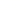 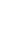 语文试题答题时间：150分钟     满分：150分     现代文阅读（36分）（一）论述类文本阅读（本题共3小题，9分）阅读下面的文字，完成1～3题。受新冠肺炎疫情影响，2020年上半年，线下教育培训机构关门，很多地区的学生停课不停学，居家在线学习，在线教育迎来发展“风口”。一时之间，很多在线教育平台获得较大用户流量，资本也随之而来。然而，如果资本过度炒作在线教育，或者平台过度追逐用户流量，投资方和平台可能很快就面临血本无归的残酷现实。因此，冷静思考在线教育的发展，对投资方、在线教育平台以及教育的整体发展都有利。有用户流量不等于能赢利。不少在线教育平台都喜欢拿平台有多少用户来宣传自己，但事实上，在靠免费体验、营销广告获得的用户流量中，“僵尸用户”所占比重较大，要将这些“僵尸用户”转化为愿意买单的用户并不容易。大家常见的情况是，在线教育平台大搞烧钱式营销，一番运作后，平台的用户增加了不少，可是很多用户并不买课。在有效用户不足、营销成本偏高的情况下，如果融资受阻，资金链断裂，平台很快就会破产。规模大不等于品牌好。当前，舆论在关注在线教育平台时，都特别看重其规模。然而，从教育的角度看，规模与质量、品牌恰恰是矛盾的。很多办学者都有这样的感受，在办学之初，学校的口碑和教学质量都有保障，但随着规模扩大，质量和成本控制就会出现问题。之所以会出现这种情况，是因为教育强调个性化，家长也是依据机构的特色能否满足自身需求来选择教育培训机构。在线教育强调规模效应，家长追求更个性化的教育，这二者之间的矛盾是很难调和的。有不少在线教育从业者宣称，在线教育可以替代线下教育。我看这是痴人说梦。在我国，很多教育领域的投资者，都把上市作为教育企业成功的标志。其实，只有抓好教育质量，才能巩固用户群体、扩大用户规模。一味地追求规模，而无视求育质量,这样的在线教育平台行而不远。新形式不等于新教育。社会希望在线教育能带来新的教育生态。不得不说，这种期待是不现实的。要形成新的教育生态，必须改革教育评价体系，而不能把希望寄托在在线教育身上。在当前的教育评价体系之下，在线教育被用来提分 强化应试教育。所有面向中小学生的在线教育平台都存在严重的同质化问题，平台所推出的要么是工具类产品(刷题产品),要么是个性化提分产品(应试指导产品)。这也导致在线教育平台把更多精力用在营销上，而非提高教育质量上。对于在线教育平台,我国教育部等部门已经出台具体的规范意见，对在线教育平台实施教育备案审查制度，对在线教育平台加强过程性监管，包括授课内容、师资、收费等方面的监管。要让在线教育健康发展，资本和在线教育平台的经营者也应吃透在线教育的“教育属性”,遵循教育规律，不盲目炒作，不片面追求规模,真正对用户、投资方、行业负责。(摘编自熊丙奇《投资、炒作在线教育,该冷静了!》)1.下列关于原文内容的理解和分析，正确的一项是（3分）（   ）A受新冠肺炎疫情影响，教育培训机构关闭线下服务，转而开发在线教育平台，开展线上教育,为学生停课不停学提供了有力保障。B.在线教育平台的用户中，根据自己的需要购买课程的是有效用户，而被平台的营销手段吸引进来但无购课意向的是“僵尸用户”。C.在作者看来，在线教育不可能完全替代线下教育 那些把上市作为成功的标志的教育企业都无视教育质量，必将行而不远。D.我国相关部门采取措施，对在线教育平台加强过程性监管,如对授课内容、师资、教育备案审查过程等实施监管。2.下列对原文论证的相关分析，不正确的一项是（3分）（   ）A文章运用了假设论证法，如第一段根据假设条件推理出一种严重后果，由此引出冷静思考在线教育的发展这一论点。B.文章运用了因果论证法，如先交代很多办学者的一种感受，然后分析出现相关情况的原因，有效论证了分论点。C.文章主体部分论述了发展在线教育须冷静思考的几个问题，涉及在线教育的用户流量、规模、形式等方面。D.文章按提出问题、分析问题、解决问题的思路行文，作者在末段对政府相关部门和在线教育平台经营者提出建议。3.根据原文内容，下列说法不正确的一项是(3分)（   ）A.在线教育平台投入大量资金开展营销活动，以吸纳更多的用户，平台如果长期不能赢利，将因无资金维持运营而走向破产。B.舆论认为在线教育平台的规模与质量、品牌存在难以调和的矛盾，但规模更重要，因此舆论在关注在线教育平台时都特别看重规模。C.在线教育虽然是一种新的教育形式，但不能促进新的教育生态的形成,我国应通过教育评价体系改革，推动新的教育生态的形成。D.当下在线教育强化应试教育，面向中小学生的在线教育平台提供的都是刷题产品和应试指导产品，平台的教育质量有待提升。（二）实用类文本（本题共三小题，12分）阅读下面的文字，完成4～6题。材料一:1972年，联合国教科文组织向全世界发出了“走向阅读社会”的号召，要求社会成员人人读书，让读书成为人们日常生活中不可或缺的一部分。1995年，国际出版商协会在第二十五届全球大会上提出“世界图书日”的设想，并由西班牙政府将方案提交给联合国教科文组织。后来，俄罗斯认为“世界图书日”还应当增加版权的概念。1995年10月25日-11月16 日召开的联合国教科文组织第二十八次大会通过决议，正式确定每年4月23 日为“世界图书与版权日”。“世界图书与版权日”又称“世界读书日”“世界图书日”，其主旨宣言为:“希望散居在全球各地的人们，无论你是年老还是年轻，无论你是贫穷还是富有，无论你是患病还是健康,都能享受阅读带来的乐趣，都能尊重和感谢为人类文明做出巨大贡献的文学、科学、思想大师们,都能保护知识产权。”(摘编自百度百科等)材料二:为及时了解目前西安市民的阅读状况、阅读习惯及影响因素，在4月23日“世界读书日”来临之际，西安市统计局开展了专项调查,调查对象为成年人。调查显示，每天阅读超过30分钟的被访者占55.2%，四成多被访者每天阅读不到 30分钟，10.4%被访者每天阅读不到5分钟。没有时间是被访者不阅读或阅读时间相对较短的主要原因。从总体上看，阅读时长和文化程度密切相关，被访者的文化程度越高，阅读时间也越长。调查中，超过半数的被访市民倾向于数字化阅读。值得一提的是，和 2016 年西安市首次市民阅读状况调查不同，数字化阅读方式不再是年轻人的“专利”。调查中，超五成 50 岁以上的中老年人也把数字化阅读作为首选方式。在数字化阅读倾向明显的今天，作为“深阅读”的重要方式，纸质阅读的地位仍然不可替代。调查中，首选纸质阅读的被访者占到三成，其中，学生占比达 50.0%。调查显示，时事新闻是市民最感兴趣的阅读内容，关注度为66.9%。在把时事新闻作为首选阅读内容的被访者中，50 岁以上的中老年人占比超七成，男性占比为 69.3%。位居“兴趣榜”第二、三、四位的分别是生活常识(关注度50.9%)、中国历史(关注度 43.5%)和专业知识(关注度 40.3%)。(摘编自《2021年西安市全民阅读调查报告显示 新闻成为市民最感兴趣的阅读内容》，《三秦都市报》2021年4月20日)材料三:2014年以来，“全民阅读”连续八次被写入《政府工作报告》。《中华人民共和国国民经济和社会发展第十四个五年规划和 2035 年远景目标纲要》明确提出“深入推进全民阅读，建设'书香中国””。2020年10月，中宣部印发了《关于促进全民阅读工作的意见》,部署了进一步推动全民阅读工作的重点任务、保障措施，提出到 2025 年基本形成覆盖城乡的全民阅读推广服务体系的总体目标。近年来，出版行业持续加强优质阅读内容供给。国家新闻出版署组织实施了优秀通俗理论年来，出版行业持续加强优质阅读内容供给。国家新闻出版署组织实施了优秀通俗理论读物出版工程、优秀青少年读物出版工程、优秀现实题材文学出版工程等，推广优秀出版物。出版行业通过举办“中国好书”“数字出版精品遗选计划”“有声读物精品工程”等推荐活动，向社会荐了一大批弘扬主旋律、传播正能量的精品出版物，引导人民群众养成阅读习惯，提升阅读品位，提高阅读能力。“十三五”以来，各地精心组织策划主题鲜明、内容丰富、形式多样的阅读推广活动，积极举办读书月、读书周、阅读日活动，打造了一批各具特色、富有新意的阅读活动品牌。“北京阅读季”“书香荆楚·文化湖北”“书香八闽”等书香品牌不断得到培育和巩固，吸引了越来越多的读者积极参与。统计显示，目前全国所有省区市都有省级阅读活动品牌，80%以上的县(区)有品牌活动。特别是在每年的“世界读书日”期间，各地各部门积极开展系列重点活动，大力引导全社会关注、参与阅读。(摘编自《让中华大地充盈书香》,《人民日报》2021年4月23日)4.下列对材料二相关内容的理解和分析，不正确的一项是(3 分) (    ）A.超过半数的被访者每天阅读 30 分钟以上;在每天阅读少于 30 分钟的被访者中，每天阅读少于 5 分钟的被访者占比为 10.4%。B.被访者的文化程度对阅读时长产生一定程度的影响，但文化程度低并不是被访者不阅读或阅读时间相对较短的主要原因。C.纸质阅读是“深阅读”的重要方式，从首选纸质阅读的被访者的占比看，当下，数字化图读尚不能代替纸质阅读的地位。D.从阅读内容来看，时事新闻比生活常识、中国历史等更受关注;在对时事新闻最感兴的被访者中,青年占比不到三成。5.下列对材料相关内容的概括和分析，不正确的一项是(3分) (    ) A.联合国教科文组织非常重视阅读，于 1972年年向全世界发出“走向阅读社会”的号召，于1995 年设立“世界图书与版权日”。B“世界图书与版权日”的设立有助于引导更多的人参与阅读，有助于增强人们对一些大师的感恩意识和保护知识产权的意识。C 2016 年,西安市中老年人较少接触数字化阅读，2021 年西安市全民阅读调查报告显示，中老年人比年轻人更喜爱数字化阅读。D.我国将于 2025 年基本形成覆盖城乡的全民阅读推广服务体系，为了实现这一目标，出版行业、各地政府都应积极采取措施。6.近年来,我国在促进全民阅读方面取得了可喜成绩，主要原因有哪些?请根据材料三简要概括。(6分)文学类文本阅读（本题共三小题，15分）    阅读下面的文字，完成7～9题。清水洗尘聂鑫森这是1966年深秋的一个夜晚，古城湘潭平政街“洗尘池”澡堂壁上的挂钟，洪亮地敲了九下。按规定，澡堂营业到晚上八点就下班了，顾客早已走尽。工作人员也陆续回家了，只剩下浴池班班长于长生和小徒弟张庆在打扫卫生。几个大池子里的水都已放干，池底、池沿也都擦拭干净。原本浴池的顶端有几个雅间，现在紧紧地关着，里面放着木浴盆、小床、茶几，浴盆上安着冷热水龙头。舍得花钱的顾客可以自己调节水温，可以洗过澡后舒服地躺到小床上，可以请人推拿按摩，可以喝一壶泡好的茶。但这个项目在几天前已经取消了，上级说，只有剥削阶级才有这些臭讲究!于长生望着那些雅间，惆怅地叹了口气。“张庆，关门吧，我们爷俩也该歇口气、喝口茶了，今晚轮到我们值班哩。”张庆说:“好咧--师傅。”两个人刚走进店堂，从外面急匆匆走进一个人来。四十岁出头，脸黄而瘦，额头上还有血迹，目光散乱，步履踉跄，身上的衣服很破旧，特别是膝盖那个地方磨损得很厉害。张庆吆喝一声:“喂，下班了，明日再来!”那人惊悚地收住脚步，小声说:“我......好多日子没洗澡了，是否可以......”于长生几步走上前，把来人上下打量一番，然后说:“您啦，请!”张庆觉得很意外，不是下班了吗?于长生对着张庆一扬手，吼道:“关门!”张庆忙答应:“是，师傅。”“开雅间，把锅炉烧起来，让客人好好洗个澡!”来人说:“师傅，我......没带这么多钱。"于长生说“放心，还是五角!请您先去雅间稍等一会儿，我去沏壶茶来。”张庆关好门，又去打开-个雅间，再一溜烟去了锅炉房，不久便听见鼓风机吼叫的声音。又过了一阵，于长生端着一壶热茶和一个有盖的茶杯，走进了雅间，并顺手关了门。来人慌忙站起来，说:“师傅，叫我如何感谢您!”“坐！快坐!我认识您，您是成龙中学的校长齐子耘先生，我的二儿子就在贵校读高中。我曾在家长大会上见过您。我叫于长生，活到五十岁倒真的糊涂了，有文化的人忽然都有罪了，怪事!”齐子耘没有答话，眼睛里闪出了泪光。“我二儿子昨天回家时，说是参加了什么批斗会，被我用木棍子狠揍了一顿，打得他鬼哭狼嚎，保证再不去胡来了。”齐子耘小声说:“也不能怪他们，他们太年轻......”聊了一阵，张庆在雅间外高喊一声:“火旺--水热咧--”于长生忙站起来，走到浴盆前，打开水龙头放水，他不停地用手去试水的温度。这时节洗澡，水要热，但不要烫。于长生关了水龙头，说:“齐先生，您先泡澡。半个小时后，我来给您推拿按摩。”“不，不。我不配，也别连累了您。”“我不过是个工人，还能把我怎么样?”于长生走出雅间，顺手把门带拢了。“张庆，过半小时，给我到隔壁的饮食店去买一碗馄饨来!”张庆吃惊地望了望师傅，然后说道:“好咧。”于长生到池子边搬了条板凳来，静悄悄地坐在雅间的门边。约莫半个小时，于长生听声音就知道齐子耘洗好了，便立即推门走了进去。灯光下，他看见齐子耘的身上、手臂上，有一些红红紫紫的伤痕，便慌忙走上前，说:“您请伏在床上。这个项目早就取消了，但我要为您显一显手段,”齐子耘伏在床上，于长生弯腰立在旁边，双手握成空心拳，开始在他的脊背上，小心地绕开伤痕，紧敲轻捶。“痛吗，齐先生?”“不......痛。”拳头忽然停住了。于长生说:“齐先生，有句话不知当问不当问?”“您问吧。”“如果我猜得不错，您是从学校逃出来的?”“是。”“您受了许多罪，从您的目光里我看出您很绝望。”“对。您说这日子怎么熬过去，罚跪，批斗，挨打，游街。没完没了的。”“那么，我告诉您一句话，这个世界不可能总是这样，而且什么人都可以没有，独不能没有老师!您要咬紧牙挺住，为了许许多多的孩子，好好地活下去。“天地君亲师’，这个道理是铁定的，假如连老师都不要了,这个世界也就完了!您说是不是?”齐子耘的肩膀猛烈地耸动起来，终于压抑不住，伤心地伏在枕上恸哭起来。“齐先生,像我，还有和我一样的人，把孩子交给老师，心里感激得很啦。”齐子耘挣扎着爬起来，揩干泪，说:“于师傅，我原本想好好洗个澡，就.......现在，我要骂自己是个胆小鬼，是个不负责任的人!这个澡,把我洗明白了。”于长生抓过一块大浴巾，给齐子耘披上，然后，对着他毕恭毕敬地鞠了一个躬。门外，张庆一声高喊:“小肉馄饨--一趁热吃哩--”第二天上午，“洗尘池”门外的大街上，传来一阵一阵的锣声和惊天动地的口号声。于长生和张庆从澡堂里跑了出来。张庆说“师傅，走在前面的是昨夜来洗澡的那个人。”于长生说:“那是齐先生，齐子耘校长!”他看见齐子耘挂着大牌子，敲着一面锣，从容地走着，脸色很是平静。他的目光又扫视那些戴红袖章的红卫兵，里面没有他的二儿子!于长生忽然响亮地喊道:“‘洗尘池’有客人哟，里面请--”7.下列对小说思想内容与艺术特色的分析与鉴赏，最恰当的一项是（3分）（   ）A．小说以“洗尘池”的挂钟“洪亮地敲了九下”开头，不仅是为交代故事发生的时间地点，更是为了强调齐子耘白天不能出来洗澡的现实处境。B．小说以于长生响亮的喊声作结，余韵悠长，既暗示了“洗尘池”是动乱时代的一个清洁之所，又巧妙地传递了他对齐子耘的鼓励和敬佩，颇具匠心。C．小说善于运用细节描写表现人物内心的情感，齐子耘饱受折磨后的绝望心理，就是通过齐子耘“肩膀猛烈地抽搐”“伏在枕上恸哭”表现出来的。D．小说语言简洁，情感朴实，作者通过明暗线交织的写法，生动地塑造了古城湘潭人物群像，展开了一幅特殊历史时期人情世态的画卷。8.小说在刻画于长生这个形象时，突出了他的哪些性格特征?请简要分析。(6分)9.有人认为，小说中的张庆是一个多余的形象，你同意这种观点吗?谈谈你的具体理由。(6分)二、古诗文阅读(34分)(一)文言文阅读（本题共4小题，19分）阅读下面的文言文，完成10～13题。嘉祜元年五月，罢知谏院范镇。先是，帝暴疾，宰相文彦博因请帝建储，帝许之，会疾而止。至是，镇即上疏曰:“置谏官者为社稷计也谏官而不以社稷计事陛下是爱死嗜利之人臣不为也愿拔近属之尤贤者置之左右以系亿兆人心俟有圣嗣，复遣还邸。”镇前后章凡十九上，不报。待命百馀日，须发皆白。三年六月，以韩琦同平章事，既相，乘间进曰:“皇嗣者，天下安危之所系，自昔祸乱之起，皆由策不早定。陛下何不择宗室之贤。以为宗庙、社稷计。”帝曰:“后宫将有就馆者，姑待之。”已而又生女。四年十一月，汝南王允让卒，谥安懿，以其子宗实育宫中。韩琦怀《孔光传》以进曰:“成帝无嗣，立弟之子。彼中材之主，犹能如是，况陛下乎!”帝不答。至是，司马光上疏曰:“此必有小人言:“陛下春秋鼎盛，何遽为此不祥之事。小人无远虑，特欲仓卒之际，援立其所善者耳。”帝遂曰:“谁可者?”琦皇恐对曰:“此非臣辈所可议，当出自圣裁。”帝曰:“宫中尝养二子，小者甚纯.近不慧。大者可也。”琦请其名，帝曰:“宗实。”琦等遂力赞之。宗实时居丧，乃起复知宗正寺。七年八月己卯，立宗实为皇子。八年三月辛未，帝崩。夏四月壬申朔，皇子即位，诏请皇太后权同处分军国事。后乃御内东门小殿垂帘。帝疾甚，举措或改常度,遇宦者尤少恩，左右多不悦，乃共为谗间，两宫遂成隙。一日，韩琦奏事帘前，太后呜咽流涕，具道所以。琦曰:“此病故尔，疾已必不然。子疾，母可不容之乎?”后意少解。十二月己已，开经延。翰林学士刘敞进读《史记》,至尧授舜以天下，曰:“舜至侧微，尧禅之以位，非有他道，惟孝友之德光于上下耳。”帝悚然改容，太后闻之，亦大喜，两宫之疑渐释。(节选自《宋史纪事本末·英宗之立》)10.下列对文中画波浪线部分的断句，正确的一项是(3 分)A.置谏官者/为社稷计也/谏官而不以社稷计/事陛下是爱死/嗜利之人/臣不为也/愿拔近属之尤贤者置之左右以系/亿兆人心/B.置谏官者/为社稷计也/谏官而不以社稷计/事陛下是爱死/嗜利之人臣不为也/愿拔近属之尤贤者置之左右/以系亿兆人心/C.置谏官者/为社稷计也/谏官而不以社稷计事陛下/是爱死嗜利之人/臣不为也/愿拔近属之尤贤者置之左右/以系亿兆人心/D.置谏官者/为社稷计也/谏官而不以社稷计事陛下/是爱死嗜利之人臣不为也/愿拔近属之尤贤者置之左右以系/亿兆人心/11.下列对文中加点词语的相关内容的解说，不正确的一项是(3分) (    ) A.建储，指确定皇位继承人,我国封建时代通常采用的是长子继承制。B.社稷,社稷原指君主祈求国泰民安所祭祀的土谷之神，后也指国家。C.起复,常指封建时代的官吏有丧去职，守丧期未满而又被重新任用。 D.己卯，为古人用天干地支纪时的术语，可以用来纪日、纪月和纪年。12.下列对原文有关内容的概述，不正确的一项是(3分) (    ) A.在建储问题上，,仁宗起初一直极力回避大臣的劝谏,范镇曾多次上书建议仁宗选立宗室贤者为太子，并为此事须发全白。B.宰辅韩琦以历史为鉴向仁宗进言指出，选立太子关系到国家的安危，他在劝诫早立太子的问题上起到了十分重要的作用。C.英宗患病期间，由于宦官的挑拨,英宗与太后之间一度产生嫌隙，在翰林学士刘敞等人劝谏下,两宫的误会逐渐消除了。D.司马光从国家发展的长远角度考虑，积极协助两代帝王，顺利地化解了帝位继承问题上所产生的危机，使国家转危为安。13.把文中画横线的句子翻译成现代汉语。(10分)(1)小人无远虑，特欲仓卒之际，援立其所善者耳。(2)此病故尔，疾已必不然。子疾，母可不容之乎?（二）古代诗歌阅读（本题共2小题，9分）阅读下面这首唐诗，完成14～15题。听 筝柳中庸抽弦促柱听秦筝，无限秦人悲怨声。似逐春风知柳态，如随啼鸟识花情。谁家独夜愁灯影，何处空楼思月明。更入几重离别恨，江南歧路洛阳城。【注】柳中庸是柳宗元的族人。柳宗元参与王叔文集团的永贞革新，永贞革新失败后被贬永州(在今湖南省境内)。这首诗即作于柳宗元被贬之后。14.下列对这首诗的理解和赏析，不正确的一项是(3分) (    ) A.首联写弹筝和诗人听筝时的感受“悲怨”二字为全诗奠定了情感基调。 B.诗歌巧妙地将筝声与春风、柳树、花鸟等自然景物结合起来描写，以形写声。C.尾联紧承颈联而来，描写诗人送别柳宗元的场景，自然收束全诗，情感直露。D.诗歌围绕“听筝”行文，层次清晰，前两联侧重写“声”,后两联侧重写“情”。15.诗歌的颈联有哪些妙处?请简要赏析。(6分)名篇名句默写(本题共1小题,6分)16.补写出下列句子中的空缺部分。(6分)(1)《逍遥游》中,写宋荣子看淡了世间的荣辱,不会因为外界的评价而更加奋勉或沮丧的两句是“                      ,                   ”。(2)韩愈在《师说》中以“                  ,                 ”两句交代了当时士大夫之族耻于从师的原因。(3)白居易在《琵琶行》中运用类比联想之法，由琴声联想到珠玉之声,这两句是“                   ,                   ”。三、语言文字运用（20分）    阅读下面的文字，完成17～19题。2020年是全面建成小康社会之年，也是“十三五”规划        之年。这一年，千百年来一直困扰中国人民的绝对贫困问题将得到历史性解决；这一年，我们将实现了第一个百年奋斗目标，并乘势全面建设社会主义现代化国家新征程。历史性的任务将在我们这一代人手上完成，历史的荣光将由我们这一代人书写下        的一笔。在这具有        意义的一年，我们要一鼓作气，冲刺奔跑，共同书写中国历史上新的一页。“家是最小国，国是千万家。”在中国人的精神谱系中，“家”与“国”紧密相连；在中华民族的历史进程中，“家”“国”两相依。国家的繁荣富强，是每个小家幸福和美的有力依靠，只有每个“小单元”自觉向同一处汇流，才终成大江大河奔流不息之势。今日之中国，前所未有地走近世界舞台的中央，(   )，这是追梦者大有可为的时代，将个人奋斗        时代洪流，我们终将叩响复兴梦想的大门。17.依次填人文中横线上的词语,全都恰当的一项是(3分) (    ) A.收官  浓墨重彩  里程碑  融入 B.收官  淋漓尽致  里程碑  溶入C.攸关  淋漓尽致  转折点  融入 D.攸关  浓墨重彩  转折点  溶入18.文中画横线的句子有语病，下列修改最恰当的一项是(3 分) (    )A.这一年,我们将实现了第一个百年奋斗目标,并乘势开启全面建设社会主义现代化国家新征程。B.这一年,我们将实现第一个百年奋斗目标，并乘势开启全面建设社会主义现代化国家新征程。C.这一年,我们将乘势开启全面建设社会主义现代化国家新征程,并实现第一个百年奋斗目标。D.这一年,我们将实现第一个百年奋斗目标，并乘势全面建设社会主义现代化国家新征程。19.下列填人文中括号内的语句,衔接最恰当的一项是(3分) (    ) A.接近实现中华民族伟大复兴的梦想是前所未有的B.前所未有地抵达梦想的彼岸 C.抵达梦想的彼岸是前所未有的D.前所未有地接近实现中华民族伟大复兴的梦想(二)语言文子运用Ⅱ(本题共 2 小题,11分)阅读下面的文字，完成 20～21题。椰子油是一种从成熟椰子肉中提取的食用油,其饱和脂肪酸含量比猪油和牛油等都要高出一倍左右，多食对心脑血管健康很不利。椰子油曾一度被吹捧为“超级食物”，然而事实上并非如此。有人声称，食用椰子油可以减肥，理由是      ①      ,而中链脂肪酸能够增加饱腹感，从而让人减少食物摄入量，而且其进入肝脏后可被快速氧化分解，所以不会导致体内脂肪积累，因此椰子油有减肥功效。其实，椰子油中还有大约一半成分是短链脂肪酸，因此，       ②       。椰子油受到一些人吹捧的另一个原因是“抗失智”。其实，所谓椰子油可治疗失智症的关键也是中链脂肪酸。失智患者的脑细胞已经无法通过代谢葡萄糖来获取能量，但椰子油所含的中链脂肪酸可以转换成酮体，因此可能使脑细胞维持功能。不过，虽然椰子油中含有中链脂肪酸，但同样含有大量饱和脂肪酸。为求减重和治疗失智症       ③       ，只怕会得不偿失。20.请在文中横线处补写恰当的语句，使整段文字语意完整连贯，内容贴切,逻辑严密，每处不超过15 个字。(6分)2L.请用一段话对文段进行压缩，要求使用转折关系的句子，保留关键信息，表达简洁流畅，不超过 50个字。(5分)四、作文（60分）22.阅读下面的材料，根据要求写作。(60分)苏绣国家级代表性传承人姚惠芬是刺绣界的“顶流明星”,不少人慕名而来想拜她为师，但她对于收徒却非常谨慎。她说:“我觉得年轻人的想法还是比较多的,不像我们当时，没有选择的来做一门手艺，做着做着也就喜欢了，喜欢以后也就热爱了，到现在因为热爱所以坚守。”姚惠芬的经历具有启示意义。请结合材料写一篇文章,体现你的感悟与思考。要求:选准角度，确定立意,明确文体，自拟标题;不要套作,不得抄袭;不得泄露个人信息;不少于 800字。乌兰察布市部分学校2021-2022学年高二上学期期中联考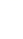 语文试题答案1.答案B 解题分析A“教育培训机构关闭线下服务，转而开发在线教育平台，开展线上教育”曲解文意，也与事实不符。文章第一段先交代了线下教育培训机构关门这一事实，然后交代很多在线教育平台获得发展契机,不能据此认为在线教育平台都是那些关闭了线下服务的教育培训机构开发的。C“那些把上市作为成功的标志的教育企业都无视教育质量，必将行而不远”绝对化。并不是所有追求规模的教育企业都无视教育质量，行而不远。D根据文意，教育备案审查过程不在过程性监管的范围内。2.答案 D解题分析 文章末段交代我国教育部等部门针对在线教育平台出台了规范意见,但并没有交代作者对政府相关部门提出建议。3.答案 B解题分析选项对原因解释错误。根据文意，舆论在关注在线教育平台时都特别看重规模的原因是舆论没有认识到在线教育平台的规模与质量、品牌存在难以调和的矛盾,错误地认为规模大就意味着品牌好。4.答案A解题分析 “在每天阅读少于 30 分钟的被访者中,每天阅读少于5分钟的被访者占比为 10.4%”曲解文意。材料二中的“10.4%”是每天阅读少于5分钟的被访者在所有被访者中的占比。5.容案C解题分析 “中老年人比年轻人更喜爱数字化阅读”于文依据不足。材料二只是提到“超五成 50 岁以上的中老年人也把数字化阅读作为首选方式”,不能据此认为“中老年人比年轻人更喜爱数字化阅读”。6.答案 1我国重视全民阅读，加强顶层设计，不断推动全民阅读深入开展。2我国出版行业持续加强优质阅读内容供给,保障人民群众有好书读。3各地精心组织策划阅读推广活动，各省注重打造阅读活动品牌，引导人民群众关注、参与阅读。(每点2分，大意对即可)7.B8. ①细心体贴，乐于助人：能从来人的外表和身上的伤痕判断其境遇，即使下班也让齐子耘进入“洗尘池”，并一直陪着齐子耘，怕有意外；②正直淳朴，敢于担当：在特殊的年代，不怕受累，偷着为批斗对象齐子耘洗澡，对社会不合理现象，敢于表达不满．③尊师重道，身体力行：始终相信“天地君亲师”的道理，不仅严惩不明事理参加批斗会的儿子，而且还用此说服齐子耘，使其受到感染而放弃了轻生的念头．（答出一点给2分，给满4分为止）9.观点：张庆不是小说中多余的人物形象．理由：①从情节上看，张庆是事件的参与者，由于张庆对师傅安排的听从和配合，推动了情节的发展；②从人物塑造上看，张庆在事件发展过程中的心理变化，从侧面衬托了师傅于长生善恶分明，坚持正义的人性良知；③从内容上看，张庆对师傅的言听计从，丰富着小说“天地君亲师”的主题．（表明观点给一分，阐述理由给六分．答出一点给两分，意思答对即可）10.C“事”是动词，“侍奉”，宾语是“陛下”,所以在“陛下”后断开,排除 A、B。“臣”是“不为”的主语，主语前断开，排除D。本句可翻译为:设置谏官，为的是社稷的百年大计，作为谏官而不为社稷的大计考虑来事奉陛下，那便是怕死而好利的人，我不做这样的人。希望圣上在宗室的近属中选拔贤能的人安置于您身边，来维系亿兆人民的心。11.A  A.“多采用长子继承制”错误，“建储”，是立皇太子，应该是嫡长子继承制。但也有例外，如选文中宋仁宗是选了同宗族的孩子做太子。故选 A。12.D  D项司马光“积极协助两代帝王”曲解文意，原文是司马光对宋仁宗说，“此必有小人言:陛下春秋鼎盛，何遽为此不祥之事。小人无远虑，特欲仓卒之际，援立其所善者耳”,司马光同意立储，但后文没有提到司马光积极辅佐下一任皇帝的内容，所以说并没有“积极协助两代帝王”。故选 D。13.解析:(1)“特”，只是;“援立”,扶持拥立;“善”，交好，与“所”构成所字结构，可译为“喜欢的，交好的”。(2)“已”,停止，指病好了;“然”,这样;“容”,宽容。答案:(1)小人没有长远的考虑，只是想在仓促之际，扶持与自己交好的人罢了。(2)这是圣上生病的缘故，病愈后必定不会那样。儿子生病,母亲怎么可以不宽容他呢?14.答案C解题分析尾联言及柳宗元被贬远行之事，没有描写诗人送别柳宗元的场景。15.答案”1从句式的角度看,使用疑问句，既使诗歌的句式富于变化，又能引发读者的联想。2从炼字的角度看，以“独”写灯下人之孤独，以“空”写楼之空寂，营造出凄清的意境，使离愁别恨倍增。3从思想情感的角度看,通过描写灯下独坐、空楼望月这两个典型的生活场景，表达了思亲这一具有普遍性的人间情思。(每点2分。若答出其他角度，言之成理，可酌情给分，满分不超过6分)16.答案 (1)(且)举世誉之而不加劝 举世非之而不加沮 (2)位卑则足羞 官盛则近谀 (3)嘈嘈切切错杂 弹大珠小珠落玉盘17.A(收官:泛指工作接近结束,收尾。攸关:关系到,涉及。根据语境“2020年是全面建成小康社会之年”，此处应该填表示工作接近尾声的“收官”。浓墨重彩:绘画或描述着墨多。淋漓尽致:形容文章、谈话等详尽透彻,发挥充分,也形容暴露得很彻底。根据前文“历史的荣光将由我们这一代人书写下”,应选“浓墨重彩”。里程碑:比喻在历史发展过程中可以作为标志的大事。转折点:事物发展过程中对改变原来方向起决定作用的事情;事物发展过程中改变原来方向的时间。根据语境“新征程'“中国历史上新的一页”,判断应该填“里程碑”。融入:融合，既可以指具体事物也可以指抽象事物。溶入:易溶物溶解于液体,指具体事物。根据语境，应该是将个人奋斗<抽象>融人时代洪流)18.B(A 项,“将实现了”中“将”<未然>与“了”<已然>构成时态矛盾。C项,“我们将乘势开启全面建设社会主义现代化国家新征程,并实现第一个百年奋斗目标”语序不当,不合逻辑,应该先实现目标再开启新征程。D 项，“建设......新征程”动宾搭配不当，应在“全面”前添加谓语动词“开启”)19.D(“前所未有地接近实现中华民族伟大复兴的梦想”，可以承前使用主语“中国”,也能与后文衔接照应。A 项，“接近实现中华民族伟大复兴的梦想是前所未有的”中主语是“梦想”,与上下文不能很好地衔接。B项，“前所未有地抵达梦想的彼岸”中“梦想的彼岸”指向不明,而且“抵达”与现实不合。 C项,“抵达梦想的彼岸是前所未有的”中主语为“彼岸”,与上下文不能很好地衔接)20.1椰子油含有大量中链脂肪酸 2它对减肥并没有太大作用 3而大量摄入椰子油(评分细则:每处2分， 意思对即可)21.虽然椰子油含有大量中链脂肪酸，对减肥与“抗失智”有一定功效，但多食椰子油对心脑血管健康很不利。(评分细则:每句1分，使用了转折关系来表达2分)22.【写作提示】姚惠芬的经历主要体现了“坚守”与“热爱”的辩证关系，姚惠芬因为“没有选择”而坚持刺绣，做着做着也就喜欢了.体现了她因“坚守”而“热爱”的一面.“到现在因为热爱所以坚守”则体现了她因“执爱”而“坚守”的一面,写作时可以从其中的一面立意，也可以两面立意。参考立意:1有坚守才有真正的美丽:2因为热爱,所以坚守:3在“坚守”中“热爱”,在“热爱”中“坚守”;等等。